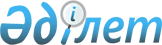 О внесении изменений в решение Шуского районного маслихата от 20 декабря 2012 года № 12-2 "О районном бюджете на 2013-2015 годы"Решение Шуского районного маслихата Жамбылской области от 10 декабря 2013 года № 23-2. Зарегистрировано Департаментом юстиции Жамбылской области 11 декабря 2013 года № 2064      Примечание РЦПИ.

      В тексте документа сохранена пунктуация и орфография оригинала.

      В соответствии со статьей 109 Бюджетного Кодекса Республики Казахстан от 4 декабря 2008 года, статьей 6 Закона Республики Казахстан «О местном государственном управлении и самоуправлении в Республике Казахстан» от 23 января 2001 года районный маслихат РЕШИЛ:



      1. Внести в решение Шуского районного маслихата от 20 декабря 2012 года № 12-2 «О районном бюджете на 2013-2015 годы» (зарегистрировано в Реестре государственной регистрации нормативных правовых актов за № 1865, опубликовано в районной газете «Шуская долина» от 5 января 2013 года за № 2) следующие изменения:



      в пункте 1:

      в подпункте 1):

      цифры «7 738 467» заменить цифрами «7 729 272»;

      цифры «5 868 721» заменить цифрами «5 859 526»;

      в подпункте 2):

      цифры «7 786 487» заменить цифрами «7 777 292».



      в пункте 4:

      цифры «30 000» заменить цифрами «16 587».



      Приложения 1 и 5 к указанному решению изложить в новой редакции согласно приложениям 1 и 2 к настоящему решению.



      2. Настоящее решение вступает в силу со дня государственной регистрации в органах юстиции и вводится в действие с 1 января 2013 года.

      

      Председатель сессии                        Секретарь Маслихата

      И. Тортаев                                 Б. Саудабаев

      Приложение № 1

      к решению Шуского районного

      маслихата от 10 декабря 2013 года

      № 23-2      Приложение № 1

      к решению Шуского районного

      маслихата от 20 декабря 2012 года

      № 12-2 Районный бюджет на 2013 год

      Приложение № 2

      к решению Шуского районного маслихата

      от 10 декабря 2013 года № 23-2      Приложение № 5

      к решению Шуского районного маслихата

      от 20 декабря 2012 года № 12-2 Перечень объема выделенных денежных средств по программе города районного значения, поселка, аула (села), аульных (сельских) округов(тысяч тенге) 
					© 2012. РГП на ПХВ «Институт законодательства и правовой информации Республики Казахстан» Министерства юстиции Республики Казахстан
				КатегорияКатегорияКатегорияКатегорияСумма тысяч тенгеКлассКлассКлассСумма тысяч тенгеПодклассПодклассСумма тысяч тенгеНаименованиеСумма тысяч тенге1. ДОХОДЫ7 729 2721Налоговые поступления1 821 04401Подоходный налог300 6242Индивидуальный подоходный налог300 62403Социальный налог228 6231Социальный налог228 62304Налоги на собственность1 221 2851Налоги на имущество1 088 0223Земельный налог28 8664Налог на транспортные средства99 6275Единый земельный налог4 77005Внутренние налоги на товары, работы и услуги57 7112Акцизы19 0483Поступления за использование природных и других ресурсов23 6254Сборы за ведение предпринимательской и профессиональной деятельности13 4115Налог на игровой бизнес1 62707Прочие налоги1371Прочие налоги13708Обязательные платежи, взимаемые за совершения юридически значимых действий и (или) выдачу документов уполномоченными на то государственными органами или должностными лицами12 6641Государственная пошлина12 6642Неналоговые поступления1 17901Доходы от государственной собственности1 0471Поступление части чистого дохода государственных предприятий5605Доходы от аренды имущества, находящегося в государственной собственности48702Поступление от реализации товаров (работ, услуг) государственными учреждениями, финансируемыми из государственного бюджета41Поступления от реализации товаров (работ, услуг) государственными учреждениями, финансируемыми из государственного бюджета404Штрафы, пеня, санкции, взыскания, налагаемые государственными учреждениями, финансируемыми из государственного бюджета, а также содержащимися и финансируемыми из бюджета (сметы расходов) Национального Банка Республики Казахстан1281Штрафы, пеня, санкции, взыскания, налагаемые государственными учреждениями, финансируемыми из государственного бюджета, а также содержащимися и финансируемыми из бюджета (сметы расходов) Национального Банка Республики Казахстан, за исключением поступлений от организаций нефтяного сектора1283Поступления от продажи основного капитала47 52301Продажа государственного имущества, закрепленного за государственными учреждениями25 283Продажа государственного имущества, закрепленного за государственными учреждениями25 28303Продажа земли и нематериальных активов22 2401Продажа земли20 2762Продажа нематериальных активов1 9644Поступления трансфертов5 859 52602Трансферты из вышестоящих органов государственного управления5 859 5262Трансферты из областного бюджета5 859 526Функциональная группаФункциональная группаФункциональная группаФункциональная группаСумма     Администратор бюджетных программ     Администратор бюджетных программ     Администратор бюджетных программ     Администратор бюджетных программСумма         Программа         Программа         Программа         ПрограммаСумма1232. ЗАТРАТЫ7 777 29201Государственные услуги общего характера434 993112Аппарат маслихата района (города областного значения)17 739001Услуги по обеспечению деятельности маслихата района (города областного значения)17 233003Капитальные расходы государственного органа506122Аппарат акима района (города областного значения)97 198001Услуги по обеспечению деятельности акима района (города областного значения)81 389003Капитальные расходы государственного органа15 809123Аппарат акима района в городе, города районного значения, поселка, аула (села), аульного (сельского)округа260 054001Услуги по обеспечению деятельности акима района в городе, города районного значения, поселка, аула (села), аульного (сельского) округа223 969022Капитальные расходы государственного органа36 085452Отдел финансов района (города областного значения)32 693001Услуги по реализации государственной политики в области исполнения и контроля за исполнением бюджета района и управления коммунальной собственностью района (города областного значения)31 717010Организация приватизации коммунальной собственности227011Учет, хранение, оценка и реализация имущества, поступившего в коммунальную собственность0018Капитальные расходы государственного органа749453Отдел экономики и бюджетного планирования района (города областного значения)27 309001Услуги по реализации государственной политики в области формирования и развития экономической политики, системы государственного планирования и управления района (города областного значения)24 559004Капитальные расходы государственного органа2 75002Оборона4 166122Аппарат акима района (города областного значения)4 166005Мероприятия в рамках исполнения всеобщей воинской обязанности1 686007Мероприятия по профилактике и тушению степных пожаров в районном (городском) масштабе, а также пожаров в населенных пунктах в которых не созданы органы государственной противопожарной службы2 48003Общественный порядок, безопасность, правовая, судебная, уголовно-исполнительная деятельность5 468458Отдел жилищно-коммунального хозяйства, пассажирского транспорта и автомобильных дорог района (города областного значения)5 468021Обеспечение безопасности дорожного движения в населенных пунктах5 46804Образование5 146 788123Аппарат акима района в городе, города районного значения, поселка, аула (села) аульного (сельского) округа1 654005Организация бесплатного подвоза учащихся до школы и обратно в аульной (сельской) местности1 654464Отдел образования района (города областного значения)4 608 884001Обеспечение деятельности отдела образования района29 586003Общеобразовательное обучение3 625 111005Приобретение, доставка учебников, учебно-методических комплексов для государственных учреждений образования района (города областного значения)50 960006Дополнительное образование для детей и юношества199 607007Проведение школьных олимпиад, внешкольных мероприятий и конкурсов районного (городского) масштаба1 200009Обеспечение деятельности организаций дошкольного воспитания и обучения364 306012Капитальные расходы государственного органа1 428015Ежемесячные выплаты денежных средств опекунам, (попечителям) на содержание ребенка сироты (детей сирот), ребенка (детей), оставшихся без попечения родителей25 466020Обеспечение оборудованием, программным обеспечением детей – инвалидов, обучающихся на дому4 000040Реализация государственного образовательного заказа в дошкольных организациях образования197 569067Капитальные расходы подведомственных государственных учреждений и организаций109 651466Отдел архитектуры, градостроительства и строительства района (города областного значения)536 250037Строительство и реконструкция объектов образования536 25006Социальная помощь и социальное обеспечение381 657451Отдел занятости и социальных программ района (города областного значения)381 657001Услуги по реализации государственной политики на местном уровне в области обеспечения занятости и реализации социальных программ для населения31 330002Программа занятости97 436004Оказание социальной помощи на приобретение топлива специалистам здравоохранения, образования, социального обеспечения, культуры и спорта в сельской местности в соответствии с законодательством Республики Казахстан7 755005Государственная адресная социальная помощь20 954006Жилищная помощь11 800007Социальная помощь отдельным категориям нуждающихся граждан по решению местных представительных органов34 689010Материальное обеспечение детей-инвалидов, воспитывающихся и обучающихся на дому5 451011Оплата услуг по зачислению, выплате и доставки пособий и других социальных выплат783014Оказание социальной помощи нуждающимся гражданам на дому33 112016Государственные пособия на детей до 18 лет104 960017Обеспечение нуждающихся инвалидов обязательными гигиеническими средствами и предоставления услуг специалистами жестового языка, индивидуальными помощниками в соответствии с индивидуальной программой реабилитации инвалида30 916021Капитальные расходы государственного органа2 47107Жилищно-коммунальное хозяйство684 948458Отдел жилищно-коммунального хозяйства, пассажирского транспорта и автомобильных дорог района (города областного значения)271 420011Обеспечение бесперебойного теплоснабжения малых городов9 350012Организация водоснабжения33 080015Освещение улиц населенных пунктов41 000016Обеспечение санитарии населенных пунктов48 632017Содержание мест захоронений и погребение безродных350018Благоустройство и озеленение населенных пунктов85 773026Организация эксплуатации тепловых сетей, находящихся в коммунальной собственности районов (городов областного значения)25 033031Изготовление технических паспортов на объекты кондоминиумов3 152033Развитие, обустройство и (или) приобретение инженерно-коммуникационной инфраструктуры25 050466Отдел архитектуры, градостроительства и строительства района (города областного значения)87 682006Развитие системы водоснабжения86 404074Развитие инженерно-коммуникационной инфраструктуры в рамках программы занятости 20201 278466Отдел архитектуры, градостроительства и строительства района (города областного значения)315 000058Развитие системы водоснабжения и водоотведения в сельских населенных пунктах315 000479Отдел жилищной инспекции10 846001Услуги по реализации государственной политики на местном уровне в области жилищного фонда10 396005Капитальные расходы государственного органа45008Культура, спорт, туризм и информационное пространство422 224455Отдел культуры и развития языков района (города областного значения)335 694001Услуги по реализации государственной политики на местном уровне в области развития языков и культуры7 353003Поддержка культурно - досуговой работы255 116006Функционирование районных (городских) библиотек65 487007Развитие государственного языка и других языков народа Казахстана992010Капитальные расходы государственного органа2 696032Капитальные расходы подведомственных государственных учреждений и организаций4 050456Отдел внутренней политики района (города областного значения)67 637001Услуги по реализации государственной политики на местном уровне в области информации, укрепления государственности и формирования социального оптимизма граждан12 288002Услуги по реализации государственной информационной политики через газеты и журналы24 707003Реализация региональных программ в сфере молодежной политики25 586005Услуги по проведению государственной политики через телерадиовещание700006Капитальные расходы государственного органа254032Капитальные расходы подведомственных государственных учреждений и организаций4 102465Отдел физической культуры и спорта района (города областного значения)18 893001Услуги по реализации государственной политики на местном уровне в области физической культуры и спорта района7 187004Капитальные расходы государственного органа5 586006Проведение спортивных соревнований на районном (города областного значения) уровне2 610007Подготовка и участие сборных команд района (города областного значения) по различным видам спорта на областные спортивные соревнования3 51010Сельское, водное, лесное, рыбное хозяйство, особо охраняемые природные территории, охрана окружающей среды и животного мира, земельные отношения124 130454Отдел предпринимательства и сельского хозяйства района (города областного значения)11 162099Реализация мер социальной поддержки специалистов социальной сферы сельских населенных пунктов за счет целевых трансфертов из республиканского бюджета11 162463Отдел земельных отношений района (города областного значения)13 830001Услуги по реализации государственной политики в области регулирования земельных отношений на территории района (города областного значения)12 211004Организация работ по зонированию земель1 169007Капитальные расходы государственного органа450473Отдел ветеринарии района (города областного значения)99 138001Услуги по реализации государственной политики на местном уровне в области ветеринарии11 090003Капитальные расходы государственного органа2 325007Организация отлова и уничтожение бродячих собак и кошек4 042009Проведение ветеринарных мероприятий по энзоотическим болезням животных4 000010Проведение мероприятий по идентификации сельскохозяйственных животных2 049011Проведение противоэпизоотических мероприятий75 63211Промышленность, архитектурная, градостроительная и строительная деятельность38 281466Отдел архитектуры, градостроительства и строительства района (города областного значения)38 281001Услуги по реализации государственной политики в области строительства, улучшения архитектурного облика городов, районных населенных пунктов области и обеспечение рационального и эффективного градостроительного освоения территории района (города областного значения)17 180013Разработка схем градостроительного развития территории района, генеральных планов городов районного (областного) значения, поселков и иных сельских населенных пунктов20 301015Капитальные расходы государственного органа80012Транспорт и коммуникации371 573458Отдел жилищно-коммунального хозяйства, пассажирского транспорта и автомобильных дорог района (города областного значения)371 573023Обеспечение функционирования автомобильных дорог341 573037Субсидирование пассажирских перевозок по социально значимым городским (сельским), пригородным и внутрирайонным сообщениям30 00013Прочие120 288452Отдел финансов района (города областного значения)16 587102Резерв местного исполнительного органа района (города областного значения)16 587454Отдел предпринимательства и сельского хозяйства района (города областного значения)27 787001Услуги по реализации государственной политики на местном уровне в области развития предпринимательства, промышленности и сельского хозяйства25 287006Поддержка предпринимательской деятельности2 500007Капитальные расходы государственного органа0458Отдел жилищно-коммунального хозяйства, пассажирского транспорта и автомобильных дорог района (города областного значения)75 914001Услуги по реализации государственной политики на местном уровне в области жилищно-коммунального хозяйства, пассажирского транспорта и автомобильных дорог22 552013Капитальные расходы государственного органа4 614040Реализация мероприятий для решения вопросов обустройства аульных (сельских) округов и реализация мер по содействию экономическому развитию регионов в рамках Программы «Развитие регионов» за счет целевых трансфертов из республиканского бюджета48 74814Обслуживание долга62452Отдел финансов района (города областного значения)62013Обслуживание долга местных исполнительных органов по выплате вознаграждений и иных платежей по займам из областного бюджета6215Трансферты42 714452Отдел финансов района (города областного значения)42 714006Возврат неиспользованных (недоиспользованных) целевых трансфертов42 714ІІІ Операционное сальдо-48 0203. Чистое бюджетное кредитование89 735Бюджетные кредиты96 07110Сельское, водное, лесное, рыбное хозяйство, особо охраняемые природные территории, охрана окружающей среды и животного мира, земельные отношения96 071454Отдел предпринимательства и сельского хозяйства района (города областного значения)96 071009Бюджетные кредиты для реализации мер социальной поддержки, специалистов социальной сферы в сельских населенных пунктах96 07113Прочие6 33605Погашение бюджетных кредитов6 33601Погашение бюджетных кредитов6 3361Погашение государственных кредитов6 3364. Сальдо по операциям с финансовыми активами61 140Приобретение финансовых активов61 14013Прочие61 140458Отдел жилищно-коммунального хозяйства, пассажирского транспорта и автомобильных дорог района (города областного значения)61 140065Формирование или увеличение уставного капитала юридических лиц61 140Поступления от продажи финансовых активов государства05. Дефицит (профицит) бюджета-198 8956. Финансирование дефицита (использование профицита) бюджета198 89507Поступление займов96 07101Внутренние государственные займы02Договора по займам016Погашение займов6 279452Отдел финансов района (города областного значения)6 279008Погашение займов местного исполнительного органа перед вышестоящим бюджетом6 27908Используемые остатки бюджетных средств109 103№НаименованиеНаименование программНаименование программНаименование программНаименование программ№Наименование001

Услуги по обеспечению деятельности акима города районного значения, поселка, аула (села), аульного (сельского) округа005

Организация бесплатного проезда учащихся до школы и обратно в аульной (сельской) местности003

Оказание социальной помощи нуждающимся на дому022

Материально-техническое обеспечение государственных органов1Государственное коммунальное учреждение «Аппарат акима Бирликустемского сельского округа»99304782Государственное коммунальное учреждение «Аппарат акима Дулатского сельского округа»91484165253Государственное коммунальное учреждение «Аппарат акима Берликского сельского округа»1069225134Государственное коммунальное учреждение «Аппарат акима Жанакогамского сельского округа»100344166885Государственное коммунальное учреждение «Аппарат акима города Шу»3213642018906Государственное коммунальное учреждение «Аппарат акима Толебийского аульного округа»1727953667Государственное коммунальное учреждение «Аппарат акима Тасоткельского сельского округа»1069727858Государственное коммунальное учреждение «Аппарат акима Алгинского сельского округа»1092022479Государственное коммунальное учреждение «Аппарат акима Ески-Шуского сельского округа»12182251110Государственное коммунальное учреждение «Аппарат акима Корагатинского сельского округа»10310306311Государственное коммунальное учреждение «Аппарат акима аула Конаева»12224121112Государственное коммунальное учреждение «Аппарат акима села Далакайнар»961940252513Государственное коммунальное учреждение «Аппарат акима Коккайнарского сельского округа»9529249914Государственное коммунальное учреждение «Аппарат акима Шокпаского сельского округа»9840108815Государственное коммунальное учреждение «Аппарат акима Актобинского сельского округа»973687516Государственное коммунальное учреждение «Аппарат акима Балуан Шолакского сельского округа»8570219217Государственное коммунальное учреждение «Аппарат акима Аксуского сельского округа»9234226618Государственное коммунальное учреждение «Аппарат акима Ондириского сельского округа»11041103819Государственное коммунальное учреждение «Аппарат акима Жанажолского сельского округа»108482325